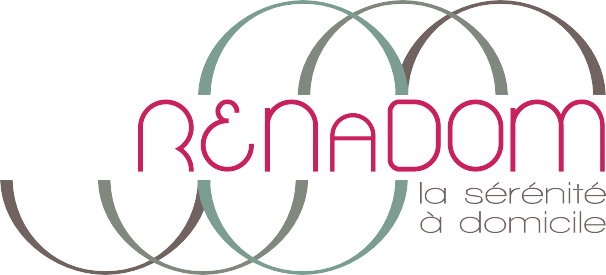 LIVRET D’ACCUEIL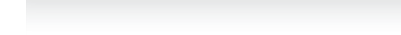 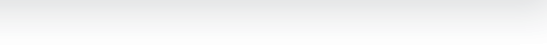 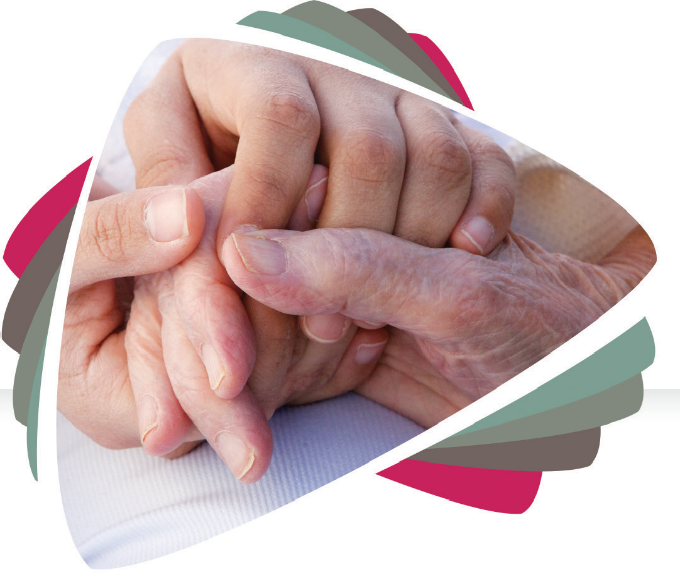 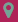 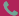 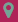 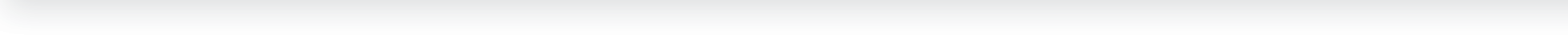 A qui s’adressent nos prestations?SERENADOM accompagne toutes les personnes âgées, en situation de handicap et / ou de dépendance. SERENADOM répond aux besoins d’accompagnement durables, ponctuels et/ou urgents.Quand intervenons-nous ?SERENADOM propose des prestations 7 jours sur 7, 24 heures sur 24.Du lundi au dimanche, de jour comme de nuit, nous aidons tous ceux qui souhaitent continuer à vivre sereinement chez eux.Où intervenons-nous ?SERENADOM souhaite intervenir dans un environnement de proximité pour une meilleure relation et plus de réactivité.Nous intervenons sur les sur les communes de : Vincennes, Saint-Mandé, Fontenay-sous-Bois, Paris 12 et limitrophe.Qui intervient à votre domicile?SERENADOM vous présente des professionnels du maintien à domicile.Nos intervenants sont rigoureusement sélectionnés (contrôle des références)   et diplômés.  Ils font l’objet d’un suivi qualité lors de leurs interventions. Nos auxiliaires sont remplacé(e)s en cas d’absence.Quelles prestations pouvons-nous offrir ?SERENADOM peut vous proposer des prestations variées dans le cadre d’un planning adapté à vos besoins: entretien du logement, aide aux repas, aide à l’hygiène, accompagnement, compagnie et assistance administrative.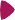 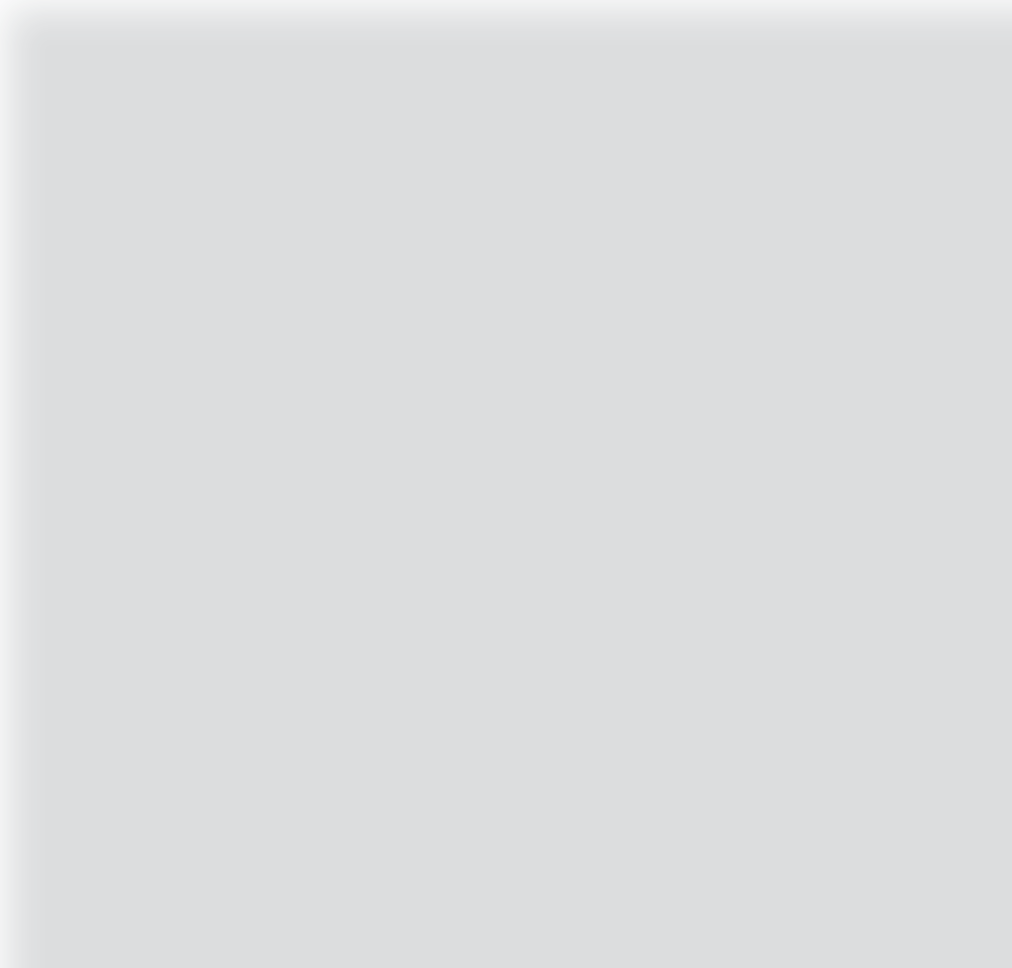 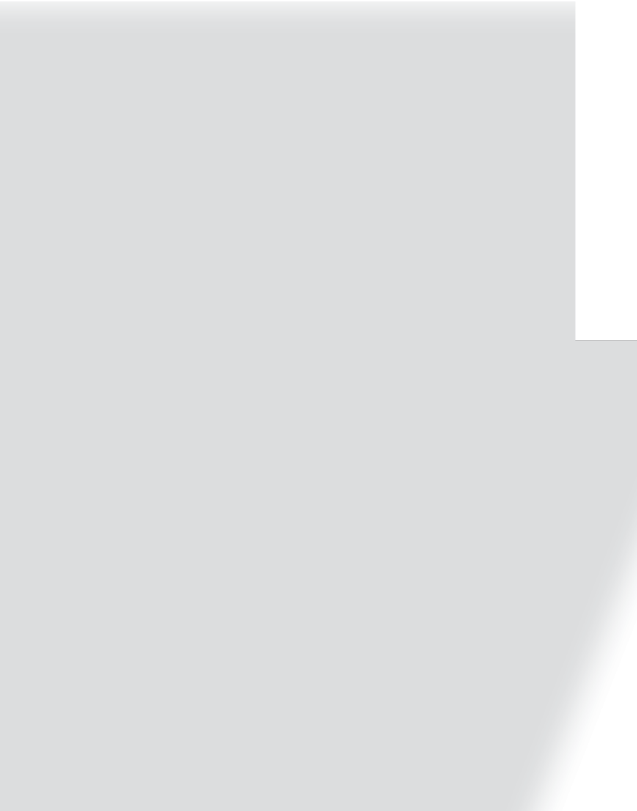 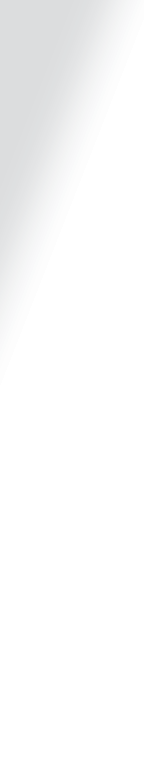 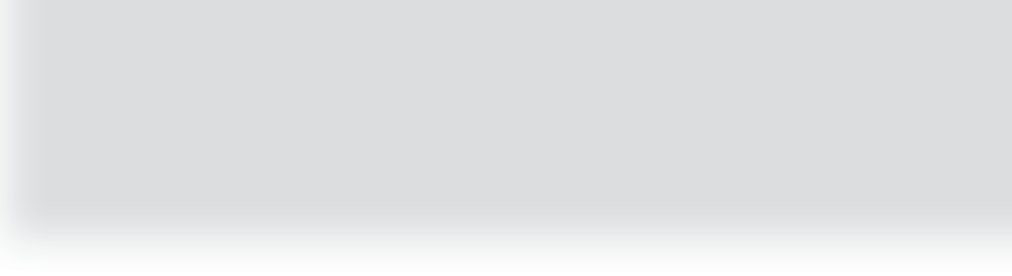 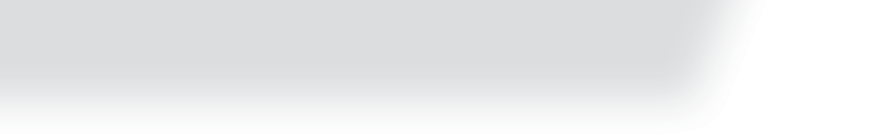 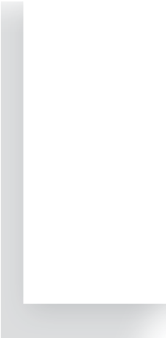 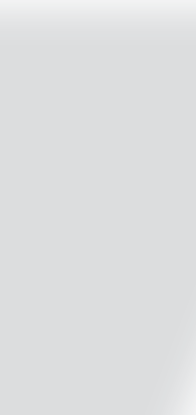 FACTURATIONUn relevé mensuel des heures effectivement travaillées est signé conjointement avec l’intervenant. Il est ensuite remis à SERENADOM pour établir la facturation.Nous vous adressons tous les mois une facture à nous régler. Le règlement peut s’effectuer par prélèvement, virement, chèque ou CESU.Vous recevez en début d’année une attestation à produire auprès des Impôts au moment de la déclaration.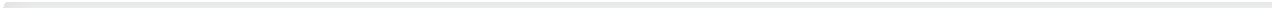 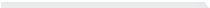 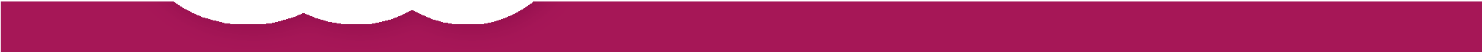 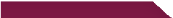 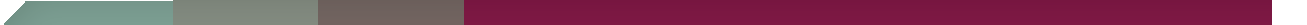 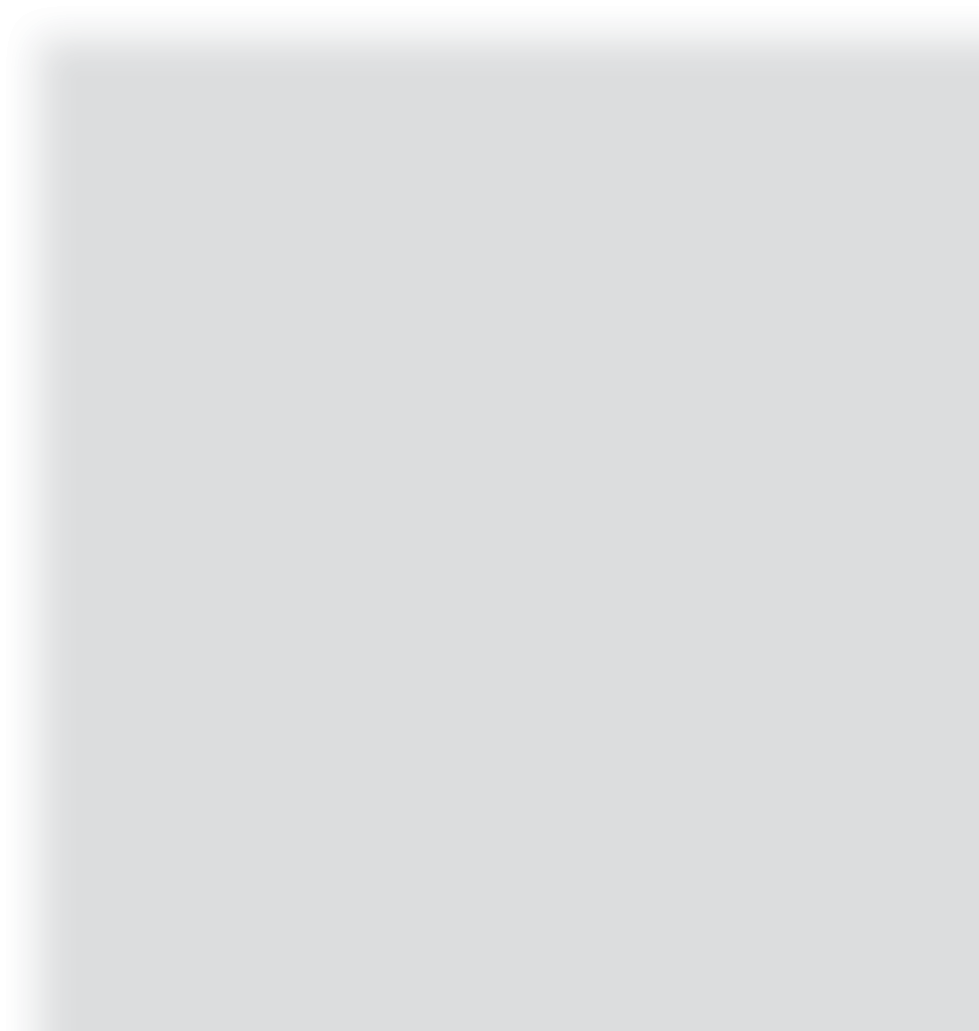 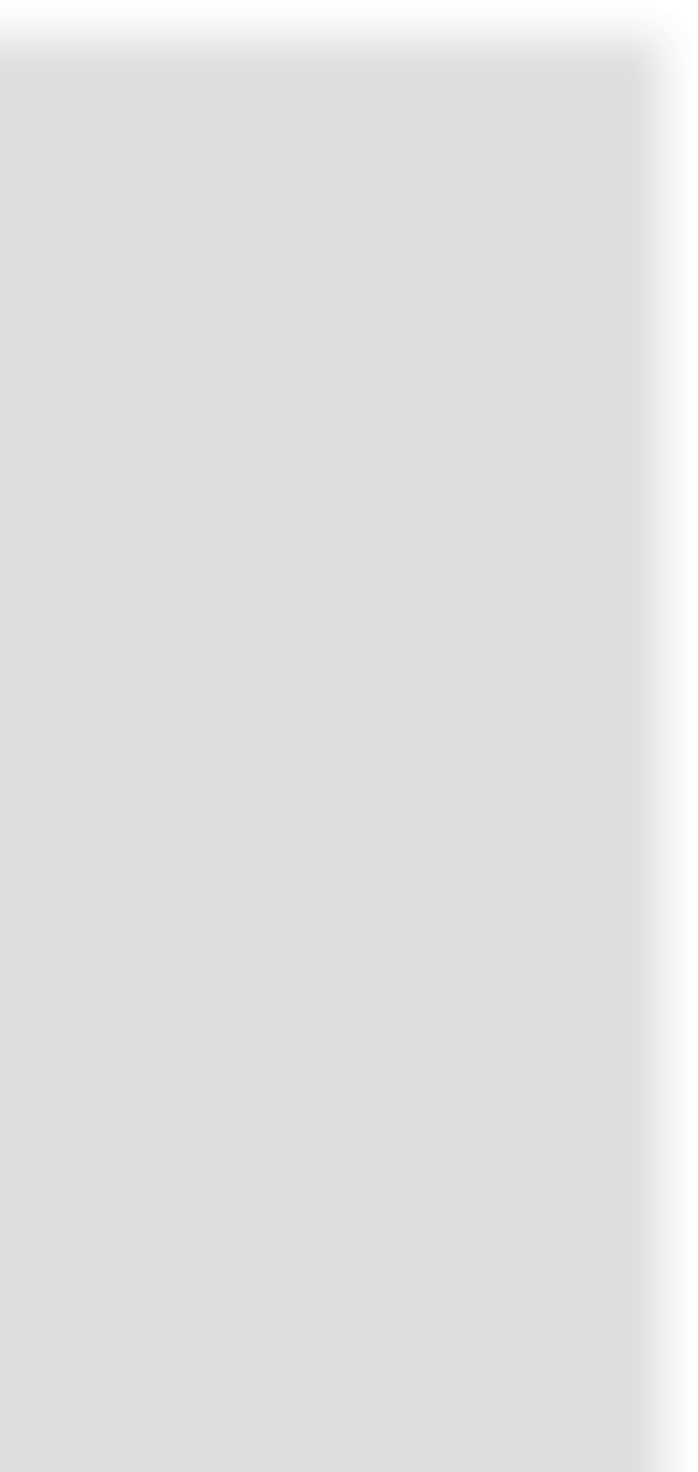 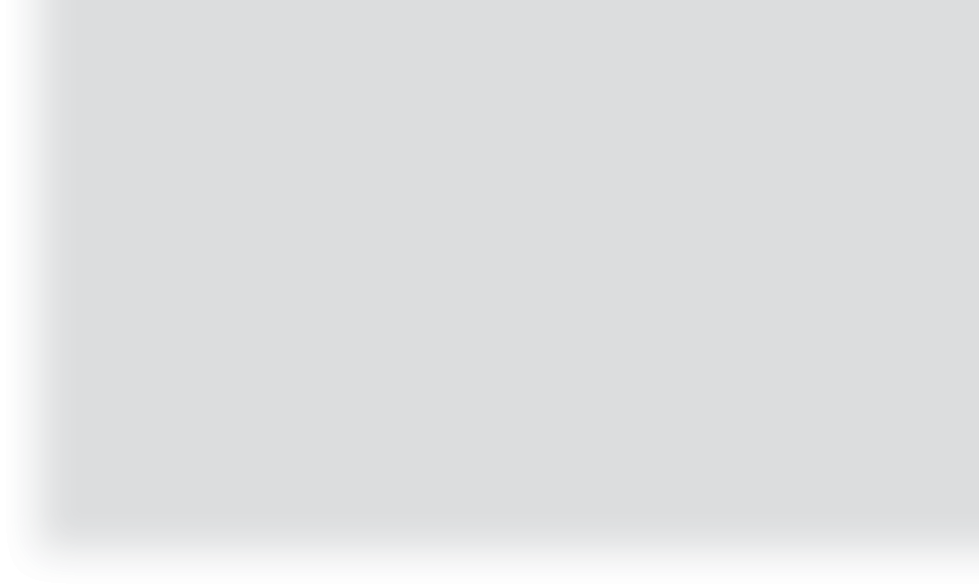 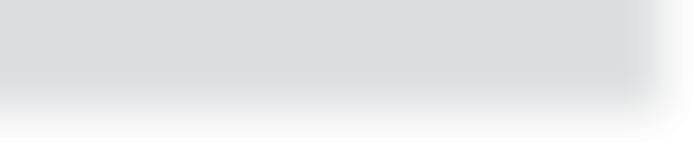 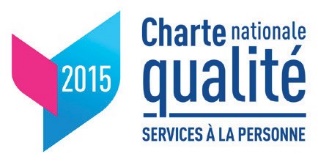 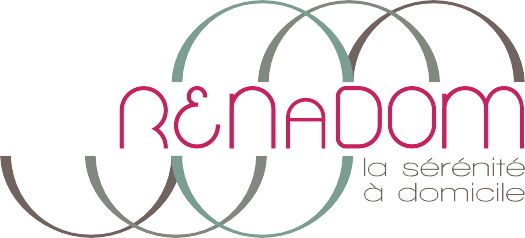 DU LUNDI AU VENDREDI DE 9H À 19H01 43 74 20 32 ou 01 43 07 55 97PERMANENCE TÉLÉPHONIQUE 7J/7 ET 24H/2406 72 34 02 32 ou 06 69 56 10 02ASSISTANCE AUX PERSONNES ÂGÉES OU AUX AUTRES PERSONNES AYANT BESOIN D’UNE AIDE PERSONNELLE À LEUR DOMICILE HORS SOINS MÉDICAUXENTRETIEN DE LA MAISON ET TRAVAUX MÉNAGERS PRESTATIONS DE REPAS À DOMICILE DONT COMMISSIONS GARDE MALADE HORS SOINS MÉDICAUXAIDE À LA MOBILITÉ ET AU TRANSPORT DE PERSONNESACCOMPAGNEMENT DES PERSONNES ÂGÉES OU HANDICAPÉES EN DEHORS DE LEUR DOMICILEASSISTANCE ADMINISTRATIVE46, rue de Fontenay-94300VINCENNES\  0143742032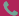 10, boulevard de Picpus - 75012 PARIS \  01 43 07 55 97contact@serenadom.frWWW.SERENADOM.FRNuméro SIRET : 522 151 018 00010 - Code APE : 8810AAGRÉMENT QUALITÉ : N/100510/F/094/Q/046